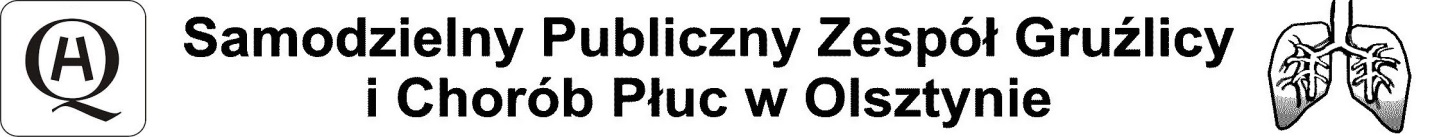             10-357 Olsztyn,  ul. Jagiellońska 78,  tel. 89 532 29 01/fax 89 532 29 76, e-mail: sekretariat@pulmonologia.olsztyn.plOlsztyn, dn. 14.09.2018r.ZAWIADOMIENIEO ROZSTRZYGNIĘCIU POSTĘPOWANIA KONKURSOWEGO: CPV 85121200-5CPV 85149000-5 Nr SDK.113.9.2018Dyrektor Samodzielnego Publicznego Zespołu Gruźlicy i Chorób Płuc w Olsztynie na podstawie art. 151 ust. 1 w  zw. z art. art. 150 ust. 2 ustawy z dnia 27 sierpnia 2004r. o świadczeniach opieki zdrowotnej finansowanych ze środków publicznych w związku z art. 26 ust. 4 ustawy z dnia 15 kwietnia 2011r. o działalności leczniczej informuję, że w wyniku postępowania konkursowego na udzielanie świadczeń zdrowotnych wskazanych niżej, tj:Zadanie nr 1. Udzielanie świadczeń zdrowotnych w dziedzinie pulmonologii i alergologii w ramach lecznictwa szpitalnego i ambulatoryjnego pacjentom SPZGiCHP oraz kierowanie pracownią badań czynnościowych w SPZGiCHP- przyjęto ofertę złożoną przez: Joanna Pawlak Specjalistyczna Praktyka Lekarska, 11-041 Olsztyn, ul. Żurawia, nr 5B. Zadanie nr 2. Udzielanie usług farmaceutycznych połączone z kierowaniem apteką szpitalną SPZGiCHP – postępowanie unieważnione.								Zatwierdzam								Dyrektor Irena Petryna